Об использовании стационарных ящиков для голосования для обеспечения сохранности избирательных бюллетеней после завершения голосования 8 и 9 сентября 2023 года На основании пункта 91 статьи 26 Федерального закона от 12 июня 2022 года № 67-ФЗ «Об основных гарантиях избирательных прав и права на участие в референдуме граждан Российской Федерации», руководствуясь пунктом 3.12 Положения об особенностях голосования, установления итогов голосования в случае принятия решения о проведении голосования на выборах, референдумах в течение нескольких дней подряд, утвержденного постановлением ЦИК России от 8 июня 2022 года № 86/718-8 (далее – Положение), принимая во внимание постановление Избирательной комиссии Республики Хакасия от 09 июня 2023 года № 41/308-8 «О проведении голосования на выборах, назначенных на 10 сентября 2023 года на территории Республики Хакасия, в течение нескольких дней подряд», территориальная избирательная комиссия Бейского района постановляет:Разрешить участковым избирательным комиссиям избирательных участков №№ 245, 246, 248 -271 использовать стационарные ящики для голосования для обеспечения сохранности избирательных бюллетеней после завершения голосования 8 и 9 сентября 2023 года на выборах назначенных на единый день голосования 10 сентября 2023 года, при условии соблюдения требований пункта 3.12 Положения.Председателям участковых избирательных комиссий избирательных участков №№ 245, 246, 248 -271 обеспечить неукоснительное соблюдение требований Положения членами соответствующих участковых избирательных комиссий.Направить настоящее постановление в участковые избирательные комиссии избирательных участков №№ 245,246, 248 -271, в Избирательную комиссию Республики Хакасия и разместить в разделе «территориальная избирательная комиссия» на официальном сайте Бейского района Республики Хакасия в сети Интернет. Председатель комиссии					 	С.Н. МистратовСекретарь комиссии						          Т. Н. СлободчукРЕСПУБЛИКА ХАКАСИЯТЕРРИТОРИАЛЬНАЯ 
ИЗБИРАТЕЛЬНАЯ КОМИССИЯБЕЙСКОГО РАЙОНА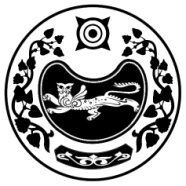 ХАКАС РЕСПУБЛИКАЗЫБЕЯ АЙМАOЫНЫA 
ОРЫНДАOЫТАБЫO КОМИССИЯЗЫХАКАС РЕСПУБЛИКАЗЫБЕЯ АЙМАOЫНЫA 
ОРЫНДАOЫТАБЫO КОМИССИЯЗЫПОСТАНОВЛЕНИЕ ПОСТАНОВЛЕНИЕ ПОСТАНОВЛЕНИЕ 29 августа 2023 годас. Бея№ 78/499-5